Safety Event Investigation Form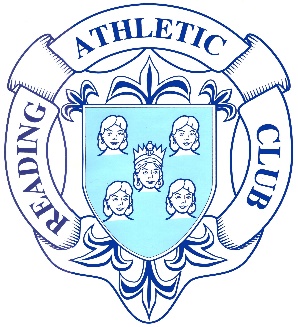 Event DetailsDate reported:		Reported by:		Investigated by:		Investigation ended:	SummaryInvestigationFactsAnalysisConclusionsRecommendationsFactors affecting the investigationChecklistAreaApplicable?Considered?Existing risk assessmentTrainingEquipmentHousekeepingProceduresCommunicationPrevious history / similar events